                                                                  2024-03-25
                                                           Informationsträff på HIK 
Tack till samtliga ledare som var med och bidrog till det fina klimatet vi hade i klubblokalen ikväll, varmt och inbjudande med mycket skratt. 

Tyvärr så kunde inte Tomas från RF-SISU komma ut och visa sitt material kväll för dem 11  föräldrarna som var där och lyssna på oss. 

I stället fick vi berätta om vår förening, våra visioner samt vilka ledare och lagledare som finns i sektionen. 
Vår vision är att öka antalet barn, ungdomar, lagledare samt tränare till föreningen. På mötet var det en vårdnadshavare som uttryckte sin önskan om att få komma och vara aktiv ledare i P14/13 vi välkomnar Alexander till  fotbollssektion . 
2016 saknar fortfarande ledare och lagledare. 

Vi ställde frågan till samtliga föräldrar som satt på mötet om hur vi ska kunna nå ut till föräldrar. 
Som vi behöver ta tag i och lösa. 
- Laget.se att aktivt jobba med den sidan, ut med nyhet. 
- Gå via lärare, utskick till skolorna. 
- Inbjudningskort, Tex sådana man har som hockeyskolan hade, ”kom och spela hockey” som barnen dela ut till sina vänner på skolan. ( funkade bra för hockeyn ) 
- Vad ska man ha på sig när man tränar fotboll, förberedelse för föräldrar fanns det önskemål om. 
- vad har vi för policy i klubben? 

Vi prata också om att vi vill vara en förening som syns och hörs. 
Men hur ? 
fler föräldrar höll med om att ju mer vi gör utanför fotbollen mer attraktiva kommer vi att vara.
- Cuper ,EM-tips för barnen, viktigt med samhörighet 
- Disco, springlopp 
- Förebilder, tex Seniorlaget. 
- Ett para-lag, vi visar att vår förening är för alla. 

Mikaela kliver in som ungdomsansvarig. Stöttar lagen med träningar, uppstart av lag m.m.  



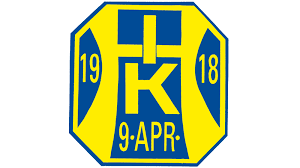 